Ordinary Differential EquationsInstructor:  Prof.Dr.Ayşe Hümeyra Bilge e-mail:ayse.bilge@khas.edu.tr:phone:0 533 267 44 12Textbook: Elementary Differential Equations and Boundary Value Problems.Ed8,BoyceR.C.DiPrima.JWSForeward: These lecture notes aim to review the material of the standard 2nd year differential equations course of engineering curricula and supplement it with an introduction to the study of partial differential equations. Ordinary differential equations are used in many engineering applications. First order ODE’s describe many growth and decay phenomena. Second order ODE’s describe osciallatory phenomena. Series solutions are needed for the study of for example Bessel funcions that describe propagation of waves. The method of Laplace transform is used in taking into account initial conditions. Systems of ODE’s are used as models for all linear systems and find important applications in control theory. re are many fine textbooks  part on ordinary differential equations is based Partial differential equations solvable by the method of separation of variables are also studied in a first course in differential equations. These topics are presented under the PDE headings.The notes on ODE’S consist of the following partsPart 1: First order ordinary differential equationsPart 2: Higher order ordinary differential equationsPart 3: Series solutionsPart 4: Laplace transformPart 5: Systems of ODE’sPart 3Series SolutionsSeries SolutionsWe use this method for second order lineer equation with non-constant coefficientWe work with the form:If, at ,  and q are continuous, then  is an ordinary point. Other wise it is a singular point.If is a singular point we look at the limits:       and            If both limits exist, then  is a regular singular point,  otherwise it is an irregular singular point.Ex:      regular singular point irregular singular point We will not study solutions near irregular singular pointsSeries solutions near an ordinary point If  is an ordinary point, then the solution is of the form Ex.  Airy’s eqn.    ,Substititute in the differential equation to get The first sum start at  for . We split the sum:In the first sum put Series solutions near a regular singular pointIf  is a regular singular point, we start with Where r is a constant to be determined from the coefficient of the lowest order power of x. This coefficient gives the indicial equation,   its solutions are  called  the exponents at the singularity,  and , with If  is not an integer, the series method gives two lineanly independent solutions with exponents  and If  is an integer,we use the larger root to get one solution,  the other solution is logarithmic, i.e it involves  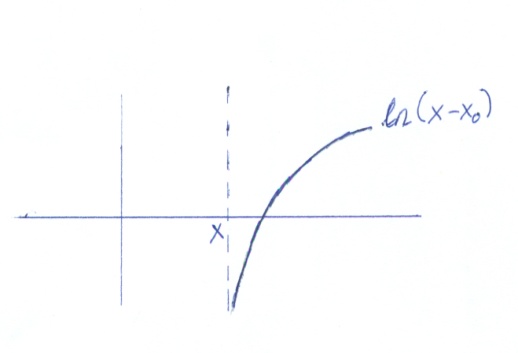 The logarithmic solution diverges as x approaches x0.Ex: Bessel’s equation of order k,  ,Substitute in the equationCollect the series with Start  writing the first few terms:=0The lowest order term is . Its coefficient gives the indicial equationEx: i) ,	 one solution has exponent  at . It is called    .The other solution is logarithmic. It is called  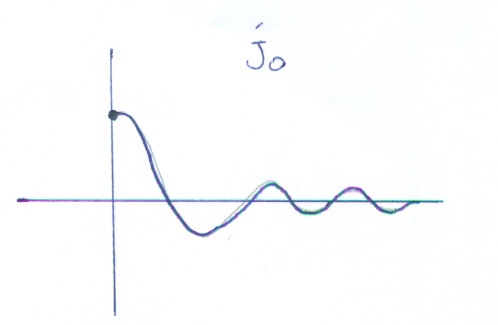 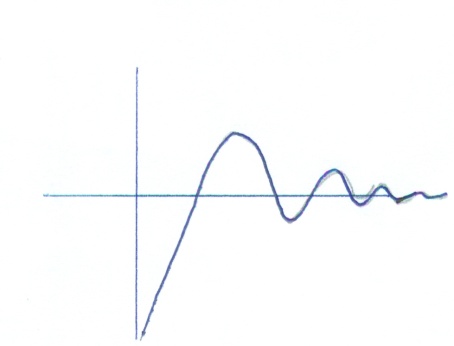 ii)   is an integer. The first solution has exponant 1 at , i.e.,  the series  starts  at        is zero at 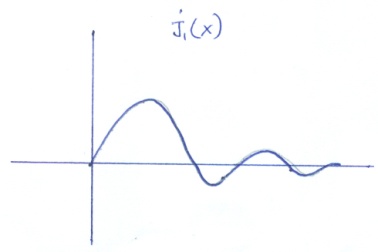  The other  solution is logaritmic.iii)              ,          is not an integer.                  it is zero at                   it diverges  as x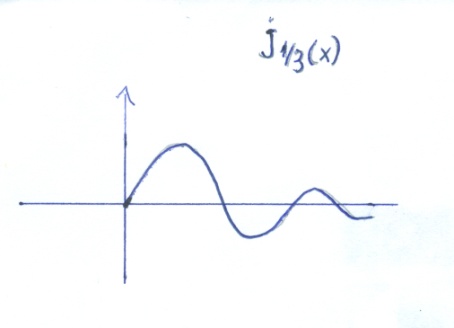 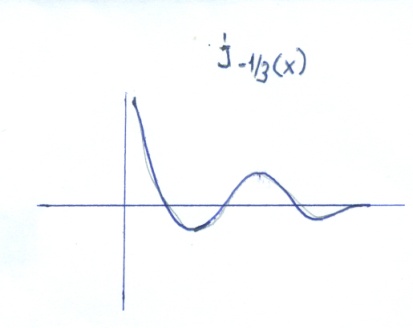 Example   (In the text book),Substitute:Lowest order term:   is not an integerWe obtain the recursion relationThus, we know the coefficients of the series expansion of the solution. Hence we obtained the solution of the ODE as a series. We need to show that the series is convergent in a certain radius of convergence. Here, it is known that the solution converges everywhere. Hence by solving the Bessel’s equation we obtain new functions defined as series.QUIZ  1)Are these point ordinary,regular singular point of 2)Find the first 6 terms of the series solution of 3)Find the indicial equation for   and determine the exponents of the singularity. Is there a logarithmic solution?END OF PART 3Ex Bessel’s eqn	:	 regular singular pointLegendre’s eqn:  regular singular  point                                            no singular point.